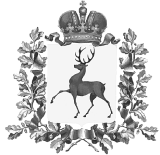 Земское собрание Шарангского  муниципального районаНижегородской областиРЕШЕНИЕот 06.09.2019  										 № 34О внесении изменений в решение Земского собранияШарангского муниципального района от 26.12.2018г №31«О районном бюджете на 2019 год и на плановыйпериод 2020 и 2021 годов»Статья 1.	Внести  в решение Земского собрания Шарангского муниципального района от 26.12.2018г №31 «О районном бюджете на 2019 год и на плановый период 2020 и 2021 годов» ( с изменениями , внесенными решением Земского собрания Шарангского муниципального района №4 от 22.03.2019г, №18 от 14.06.2019г, №26 от 11.07.2019г, №27 от 29.08.2019г)  следующие изменения:Статью 1 изложить в следующей редакции:«Статья 1	1. Утвердить основные характеристики районного бюджета на 2019 год:1)общий объем доходов в сумме 614 841,3 тыс. рублей;2)общий объем расходов в сумме 632 172,2 тыс. рублей;3)размер дефицита в сумме 17 330,9 тыс. рублей.2. Утвердить основные характеристики районного бюджета на плановый период 2020 и 2021 годов:1)общий объем доходов на 2020 год в сумме  528 683,1 тыс. рублей, на 2021 год в сумме 498 465,9 тыс. рублей;2)общий объем расходов на 2020 год в сумме  528 712,9 тыс. рублей, на 2021 год в сумме  498 482,9 тыс. рублей;3)размер дефицита на 2020 год в сумме 29,8 тыс. рублей, на 2021 год в сумме 17,0 тыс. рублей.»;В  приложении 3:                                                                                                                                                          «(тыс. рублей)														»;В приложении 5 строку по целевой статье «06 2 03 S2210» изложить  в следующей редакции:«(тыс.рублей)»;В приложении 6 по Финансовому управлению администрации Шарангского муниципального района Нижегородской области строку по целевой статье «06 2 03 S2210» изложить в следующей редакции:«(тыс. рублей)»;В приложении 7 строку по  «Дорожное хозяйство (дорожные фонды)»                                                                                        изложить в следующей редакции:                                                                                                                                               «(тыс.рублей) »;В статье 11 сумму «74 207,7» заменить на сумму «91 227,1»;В статье 14:- в пункте 1 сумму «39 674,6» заменить на сумму «56 694,0»;- в подпункте 3 пункта 2 сумму «18 887,5» заменить на сумму «35 906,9» .В приложении 10 строку «р.п.Шаранга» изложить в следующей редакции: «( тыс. рублей)»;	Статья 2.Настоящее решение вступает в силу со дня его официального опубликования.Глава местного самоуправления					Н.П.ФилимоновКод бюджетной классификации Российской ФедерацииНаименование доходов2019 год2020 год2021 год1 00 00000 00 0000 0001. Налоговые и неналоговые доходы97 416,098 780,4101 428,41 01 00000 00 0000 0001.1. Налоги на прибыль, доходы84 882,987 521,292 757,21 01 02000 01 0000 1101.1.1. Налог на доходы физических лиц84 882,987 521,292 757,21 01 02010 01 0000 1101.1.1.1. Налог на доходы физических лиц с доходов, источником которых является налоговый агент, за исключением доходов, в отношении которых исчисление и уплата налога осуществляется в соответствии со статьями 227,227.1 и 228 Налогового кодекса Российской Федерации83 619,486 207,991 391,42 00 00000 00 0000 0002. Безвозмездные поступления517 425,3429 902,7397 037,52 02 00000 00 0000 0002.1. Безвозмездные поступления от других бюджетов бюджетной системы Российской Федерации518 731,6429 902,7429 902,72 02 20000 00 0000 1502.1.2. Субсидии бюджетам субъектов Российской Федерации и муниципальных образований (межбюджетные субсидии)107 044,147 772,35 311,62 02 20216 05 0000 1502.1.2.1. Субсидии бюджетам муниципальных районов на капитальный ремонт и ремонт автомобильных дорог общего пользования местного значения26 567,5Всего доходов614 841,3528 683,1498 465,9НаименованиеКод бюджетной классификацииКод бюджетной классификации2019 год2020 год2021 годНаименованиеЦелевая статья расходовВид расходов2019 год2020 год2021 годМуниципальная программа «Развитие транспортной системы в Шарангском муниципальном районе Нижегородской области на 2018-2020 годы»06 0 00 0000000029 691,95,05,0Ремонт и содержание автомобильных дорог общего пользования в Шарангском муниципальном районе06 2 00 0000000028 269,4--Расходы на капитальный ремонт и ремонт автомобильных дорог общего пользования местного значения06 2 03 S221000028 269,4--Межбюджетные трансферты06 2 03 S221050028 269,4--Всего расходов632 172,2528 712,9498 482,9НаименованиеКод бюджетной классификации Код бюджетной классификации Код бюджетной классификации Код бюджетной классификации Код бюджетной классификации 2019 год2020 год2021 годНаименованиеВедом-ствоРаз-делПод-раз-делЦелевая статья расходовВид расхо-дов2019 год2020 год2021 годФинансовое управление администрации Шарангского муниципального района Нижегородской области001105 784,554 691,457 060,0Дорожное хозяйство (дорожные фонды)040900 0 00 0000000030 860,7--Муниципальная программа «Развитие транспортной системы в Шарангском муниципальном районе Нижегородской области на 2018-2020 годы»040906 0 00 0000000028 269,4--Ремонт и содержание автомобильных дорог общего пользования в Шарангском муниципальном районе040906 2 00 0000000028 269,4--Расходы на капитальный ремонт и ремонт автомобильных дорог общего пользования местного значения040906 2 03 S221000028 269,4--Межбюджетные трансферты040906 2 03 S221050028 269,4Всего расходов632 172,2 528 712,9  498 482,9НаименованиеКод бюджетной классификацииКод бюджетной классификацииКод бюджетной классификации2019 год2020 год2021 годНаименованиеРазделПод-разделВид расхо-дов2019 год2020 год2021 годНациональная экономика040000075 682,934 573,834 541,3Дорожное хозяйство (дорожные фонды)040900032 310,5--Капитальные вложения в объекты государственной (муниципальной) собственности04094001 449,8--Межбюджетные трансферты040950030 860,7--Всего расходов632 172,2528 712,9498 482,9№п/пНаименованиепоселения2019 год2019 год2019 год2019 год2020 год2020 год2021 год2021 год№п/пНаименованиепоселенияИные МБТ    на сбалансированность бюджетов поселенийИные МБТ на поддержку программы формирования современной городской средыИные МБТ    на компенсацию дополнительных расходов, возникших в результате решений, принятых органами власти другого уровняИТОГОИные МБТ на сбалансиро-ванность бюджетов поселенийИТОГОИные МБТ на сбалансированность бюджетов поселенийИТОГО8.р.п. Шаранга5 276,64 974,734 615,844 867,11 427,21 427,21 015,61 015,6ВСЕГО15 812,44 974,735 906,956 694,08 533,48 533,47 571,07 571,0